GÜVENLİK KORUCUSU TEMİNİ BAŞVURU KILAVUZU2021BAŞVURULAR 23 Kasım 2021–03 Aralık 2021 TARİHLERİ ARASINDABAĞLAR İLÇE JANDARMA KOMUTANLIĞINA YAPILACAKTIR.YAZIŞMA ADRESİBAĞLAR İLÇE JANDARMA KOMUTANLIĞITELEFON NUMARASI0 (412) 262 57 38-39 İÇİNDEKİLERYASAL DAYANAKB.	GÖREVLENDİRME YERİ VE TANIMIC.	MÜRACAAT ŞEKLİ VE YERİÇ.	SINAV TARİHLERİD. 	ARANACAK ŞARTLARE. 	MÜRACAATTA İSTENECEK BELGELERF. 	FİZİKİ YETERLİLİK TESTİG.	MÜLAKAT SINAVIĞ.	SEÇME VE DEĞERLENDİRMEH.  BAĞLAR KAYMAKAMLIĞI GÜVENLİK KORUCUSU ALIMI İLANIA. YASAL DAYANAKİlgi :  1. 442 sayılı Köy Kanunu,	        2. 09.01.2008 tarihli Güvenlik Korucuları Yönetmeliği.    	3. JGY 202-24 (A) Güvenlik Korucuları Yönergesi   4. İçişleri Bakanlığı iller İdaresi Genel Müdürlüğünün 20.08.2019 tarihli ve E-12229819-     165.04-14398  Bakan Olur’u. 5. Diyarbakır Valilik Makamının 19.11.2021 tarihli ve E-32935935-270.06.02-6513286 sayılı Olur’u.B. GÖREVLENDİRME YERİ VE TANIMI:Çeşitli sebeplerle azalan Güvenlik Korucusu (GK) sayılarının takviye edilmesi maksadıyla; Bağlar İlçe Jandarma Komutanlığı sorumluluk alanında bulunan alım ilanında belirtilen Batıkarakoç Mahallesinde  (1) GK alımı yapılacaktır. GK’lar ilgili mevzuatla kendilerine verilen görevleri icra edecekler ve özlük işlemleri mülki idare amiri adına Bağlar İlçe Jandarma Komutanlığınca yürütülecektir.C. MÜRACAAT ŞEKLİ VE YERİ:Müracaatlar; 23 Kasım 2021-03 Aralık 2021 günü saat: 17.00'a kadar dilekçe ve (E) maddesinde belirtilen istenen belgeler ile Bağlar İlçe Jandarma Komutanlığına şahsen yapılacaktır. Posta yolu ile yapılan başvurular kabul edilmeyecektir. Başvuru süresinde herhangi bir sebeple başvuru şartlarını taşıyan kişilerden kadroların doldurulamaması halinde ihtiyaç duyulan GK kadrolarının tamamlanması amacıyla yeniden ilana çıkılacaktır. İlk başvuru süresinde müracaat edenlerin müracaatları geçerli kabul edilecektirÇ. SINAV TARİHLERİ:GK adayları, Bağlar Kaymakamlığınca oluşturulacak Heyet tarafından 07 Aralık 2021 günü saat: 09.00'da Bağlar İlçe Jandarma Komutanlığında Fiziki Yeterlilik Değerlendirme Testine (Spor Testi) tabi tutulacaktır. Fiziki Yeterlilik Testinde başarılı olan adaylar 09 Aralık 2021 saat: 09.00'da Bağlar İlçe Jandarma Komutanlığında mülakat sınavına alınacaktır. Fiziki Yeterlilik Değerlendirme Testi (Spor Testi) ve mülakata katılacak adaylar yanlarında nüfus cüzdanlarını getireceklerdir. Kimlik veya kimlik yerine geçebilecek herhangi bir belge ibraz edemeyen ve sağlık raporu olmayan adaylar Fiziki Yeterlilik ve DeğerIendirme Testine (Spor Testi) alınmayacaktır.D. 	GÖREVE ALINMADA ARANACAK ŞARTLAR:Türk vatandaşı olmak.Erkek adaylar için askerlik hizmetini yapmış olmak ya da 25/6/2019 tarihli ve 7179 sayılı Asker alma Kanunun 42 nci maddesine göre askerlikten muaf olmak, kadın adaylar için 21 yaşını doldurmuş olmak.Düzeltilmemiş nüfus kaydına göre 40 yaşından büyük olmamak.En az ilkokul mezunu olmak.Kamu haklarından mahrum bulunmamak.26/9/2004 tarihli ve 5237 sayılı Türk Ceza Kanununun 216 ncı maddesinin birinci fıkrasında yazılı; halkın sosyal sınıf, ırk, din, mezhep veya bölge bakımından farklı özelliklere sahip bir kesimini, diğer bir kesimi aleyhine kin ve düşmanlığa alenen tahrik etme suçlarından mahkûm olmamak.Taksirli suçlar ve aşağıda sayılan suçlar dışında tecil edilmiş hükümler hariç olmak üzere, bir yıldan fazla hapis veyahut affa uğramış olsa bile Devletin şahsiyetine karşı işlenen suçlarla, zimmet, ihtilas, irtikâp, rüşvet, hırsızlık, dolandırıcılık, sahtecilik, inancı kötüye kullanma, dolanlı iflas gibi yüz kızartıcı veya istimal ve istihlak kaçakçılığı hariç kaçakçılık, uyuşturucu almak ve satmak, suçtan kaynaklanan malvarlığı değerlerini aklama, resmi ihale ve alım satımlara fesat karıştırma, Devlet sırlarını açığa vurmak suçlarından dolayı hükümlü bulunmamak.12/4/1991 tarihli ve 3713 sayılı Terörle Mücadele Kanunu’nda sayılan terör suçlarına katılmamış ve bu konuda hüküm giymemiş olmak. Kan davasından hüküm giymemiş olmak.Hali hazırda görevlendirileceği mahallede (GK) alım ilanı başlangıç tarihinden önce  ikamet ediyor olmak. Görevini devamlı yapmasına engel olabilecek seviyede hastalığı, engeli veya akıl hastalığı bulunmamak. Siyasi parti üyesi olmamak. Köy/mahalle muhtarlığı ve ihtiyar heyeti üyeliği hariç mahalli idarelerin seçimle göreve gelen organlarında görevli olmamak.Terör örgütleri ile bu örgütlerin yasadışı uzantılarının eylemlerine, toplantılarına, yürüyüş ve mitinglerine katılmamış olmak, terör örgütleriyle eylem birliği içerisinde bulunmamış olmak, örgüt propagandası yapmamış olmak.Terör örgütlerine veya Milli Güvenlik Kurulunca Devletin milli güvenliğine karşı faaliyette bulunduğuna karar verilen yapı, oluşum veya gruplara üyeliği, mensubiyeti, iltisakı veya irtibatı bulunmamak,Güvenlik soruşturması ve/veya arşiv araştırması olumlu olmak.E. İSTENEN BELGELER:Başvuru dilekçesine eklenecek belgeler;1.	Nüfus cüzdanı fotokopisi ve vukuatlı nüfus kayıt örneği,2.	Diploma sureti, İl veya İlçe Milli Eğitim Müdürlüklerinden alınmış belge,3.	Erkek Adaylar için Askerlik görevini yapmış yada 1111 sayılı Kanuna göre muaf olduğuna dair belge,4.	Resmi kuruluşlardan alınmış, Güvenlik Koruculuğu yapmasına ve silah kullanmasına mani bir sağlık sorunu olmadığını gösterir Sağlık Kurulu Raporu,5.	Son bir yıl içerisinde çekilmiş 6 adet Biyometrik fotoğraf,6.	Yaş düzeltmesi yaptıranlar için yaş düzeltme belgesi,7.	Adli Sicil Belgesi 8. 	Görevlendirileceği mahallede ikamet ettiğini gösteren Yerleşim Yeri Belgesi (İlçe Nüfus Müdürlüğünden veya e-devlet sayfasından alınacaktır)9. 	Fiziki Yeterlilik Testine Katılmasında Sakınca Olmadığına Dair Sağlık Raporu 10. 	Başvuru ile ilgili olarak gerçeğe aykırı beyanda bulunduğu tespit edilen adayların başvuruları geçersiz sayılır. Haklarında yasal işlem başlatılacaktır.F. FİZİKİ YETERLİLİK TESTİ:Adaylar; 07 Aralık 2021 tarihleri saat: 09.00' da Bağlar ilçe Jandarma Komutanlığında Koşu, Mekik ve Sınav branşlarında Fiziki Yeterlilik Testine tabi tutulacaktır.Fiziki Yeterlilik Testinde EK-A'da bulunan cetvel doğrultusunda puanlama yapılacaktır. Fiziki Yeterlilik Testi (Sınav, Mekik, Koşu) ortalaması en az 50 puan olacaktır. Bir branştan 40'ın altında puan alan aday başarısız sayılacaktır. Fiziki Yeterlilik Testine Katılmasında Sakınca Olmadığına Dair Sağlık Raporunu adaylar yanlarında mutlaka getirecek, raporu yanında getirmeyen aday fiziki yeterlilik ve değerlendirme aşamasına kesinlikle alınmayacaktır. Fiziki YETERLİLİK TESTİ (ŞINAV, MEKİK, KOŞU) PUAN TABLOSU EK-A'dadır.G. MÜLAKAT :Mülakat 09 Aralık 2021 günü saat: 09.00' da Bağlar ilçe Jandarma Komutanlığında yapılacaktır.Ğ. SEÇME VE DEĞERLENDİRME:Fiziki yeterlilik testi ve mülakat puanı ortalaması adayların genel sıralamasını oluşturacak, komisyon tarafından yapılacak değerlendirme sonucu görevlendirme işlemleri başlatılacaktır. Tüm kriterlerin değerlendirilmesi sonucu eşitlik durumunda eğitim, yaş, vücut kitle indeksi kriterlerine bakılacak, eşitliğin bozulmaması durumunda göreve alım işlemi kura ile belirlenecektir. Asil (1) yedek (1) GK adayı belirlenecektir. Sonuçlar kaymakamlık internet sitesinde açıklanacaktır.Yeterli sayıda başarılı GK adayı olmaması durumunda yeniden değerlendirme yetkisi komisyona aittir.Not : Covid-19 tedbirlerine riayet edilerek HES Kodu kontrol edilecektir.Covit-19 salgın hastalığı nedeniyle başvuru, spor testi ve mülakat tarihlerinde değişiklik olması durumunda Bağlar Kaymakamlığı Resmi Internet Sitesinden (www.baglar.gov.tr.) duyurulacak olup, ayrıca adaylara tebliğ edilmeyecektir.Yavuz GÜNERKaymakamMEKİK TESTİ DEĞERLENDİRME TABLOSU                                             ŞINAV TESTİ DEĞERLENDİRME TABLOSU                                           3000 M. KOŞU TESTİ DEĞERLENDİRME TABLOSU                                         BAĞLAR  KAYMAKAMLIĞI                                    İLÇE JANDARMA KOMUTANLIĞI       Konu : Güvenlik Korucusu Olma Talebim Hk.                                                     Kasım 2021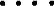 Diyarbakır ili Bağlar ilçesi ……..adresinde ikamet etmekteyim. Bağlar Kaymakamlığı bünyesinde, Bağlar ilçe Jandarma Komutanlığı emrinde -Mahallesinde Güvenlik Korucusu (GK) olarak görev yapmak istiyorum, gereğinin yapılmasını arz ederim.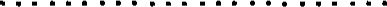                                                                 İmza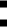                                   Adı Soyadı TCKN ADRES VE İLETİŞİM NO. :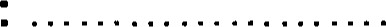        Tel. No:       Eki:Nüfus cüzdanı fotokopisi (1 Adet)Vukuatlı nüfus kayıt örneği (1 Adet)Diploma fotokopisi (1 Adet)Terhis Belgesi Fotokopisi (1 Adet)Sağlık Kurulu Raporu (Aslı) (Güvenlik Korucusu Olur İbareli)Fotoğraf (6 Adet)Adli Sicil Belgesi (1 Adet)Yerleşim Yeri Belgesi (1 Adet)Fiziki Yeterlilik Testine Katılmasında Sakınca Olmadığına Dair Sağlık Raporu (Aslı)TEKRAR SAY.YAŞ GRUBUNA GÖRE PUANYAŞ GRUBUNA GÖRE PUANYAŞ GRUBUNA GÖRE PUANYAŞ GRUBUNA GÖRE PUANYAŞ GRUBUNA GÖRE PUANYAŞ GRUBUNA GÖRE PUANTEKRAR SAY.20 – 3031-4041-5036 ve üzeri1003598349633943292319010030889829869628849427829226809010025758898247086962365849422608292215580902050758819457086184065841734608216305580152550751420457013154065121034601153055102550920458154071034653052542031521015TEKRAR SAY.YAŞ GRUBUNA GÖRE PUANYAŞ GRUBUNA GÖRE PUANYAŞ GRUBUNA GÖRE PUANYAŞ GRUBUNA GÖRE PUANYAŞ GRUBUNA GÖRE PUANYAŞ GRUBUNA GÖRE PUANTEKRAR SAY.20 – 3031-4041-5036 ve üzeri1003598349633943292319010030889829869628849427829226809010025788898247686962374849422728292217080902068788819667686186474841762728216607080155568781450667613456474124062721135607010305568925506682045647154062610356055305542550320452154011035SURE (DK SN)YAS GRUBUNA GÖRE PUANYAS GRUBUNA GÖRE PUANYAS GRUBUNA GÖRE PUANYAS GRUBUNA GÖRE PUANYAS GRUBUNA GÖRE PUANSURE (DK SN)20-30314041-5013 0010013 2013409414 009114 208814408515 008210015 201540779416 00739116 2070881640658517 006010017 20558017 4050779418 00457391182040708818 4035658519 0030608219 202519 4020507720 00457320 2010407020 405356521 00306021 20255521 40205022 00154522 204022 40523 003023 2023 402024 001524 201024 40525 00